Министерство труда и социального развития Краснодарского краяГосударственное казенное учреждение социального обслуживанияКраснодарского края «Славянский социально-реабилитационный центр для несовершеннолетних»План-конспектзанятия по теме «Культура внешнего вида. Встречают по одёжке»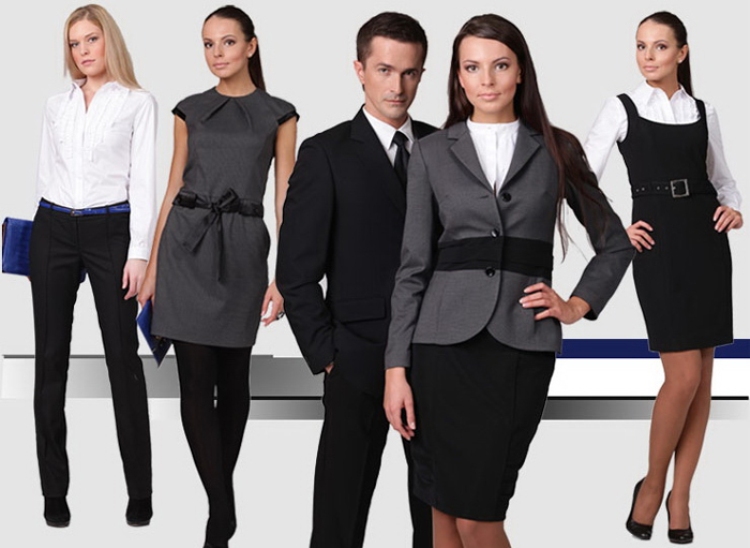 Воспитатель Гулинская Е. В.пос.СовхозныйСлавянский район19.10.2023Тема: «Культура внешнего вида. Встречают по одёжке»Цель: расширение представлений о культуре внешнего вида.Задачи:образовательная: актуализировать знания воспитанников об истории одежды, ее классификации;развивающая: развивать речевую, познавательную и творческую активность; развивать соблюдение правил этикета в одежде на основе практической части;воспитательная: воспитывать у детей аккуратность, этические нормы поведения.Оборудование: тематическая презентация по теме.Форма проведения: беседа-тренинг.Ход занятияВводная частьВоспитатель: Добрый день, мои дорогие девочки! А давайте сейчас возьмемся за руки и пожелаем друг другу:– Избавляйся от…(страха, стеснения)– Будь всегда….(внимательным, жизнерадостным, отзывчивым)– Помни…(что изучали, друзей, о культурном поведении)– Молодцы. Все сели на свои места. Вспомним, о чем мы с вами говорили на наших занятиях. Отвечая на вопросы, вы узнаете тему нашего занятия.Когда мы расстаемсяДо нового свидания,Какое слово скажем?Конечно, ... (до свидания).Когда собрался уходить,Ты должен вежлив быть.Слова «пока» и «до свидания»—То слова... (прощания)Ровно, прямо мы сидим,Если за столом ... (едим).Мы на день рожденияНе придем без ... (приглашения).Если буду я не прав,То сразу, без сомнения,Я попрошу прощенияСловами... (извинения)Когда здороваюсь, секрета в этом нет,Я говорю товарищу... (привет)Когда вернемся в дом,Где каждый нам знаком,Что сказать мы не забудем,Если вежливыми будем? (здравствуйте)– Как всё это можно назвать?Ответы детей.Основная частьВоспитатель: Ребята, вы обратили внимание, что тема нашего разговора переплетается с народной мудростью: «Культура внешнего вида. Встречают по одёжке». Существует в  народе такая пословица «Встречают по одёжке, провожают — по уму»? О чем эта пословица?Ответы детей.Воспитатель: В основном вы правильно её понимаете. Значит, всё-таки «встречают по одёжке», т.е. первое впечатление о человеке создается по его одежде.– Есть такая точка зрения: человек стал одеваться, чтобы оградить своё тело от действия стихий — холода, жары, солнца, воды, ветра. Казалось бы, абсолютно верно. Но тогда возникает вопрос, почему в очень давние времена у одного представителя племени висела на плечах драная шкура какого-нибудь козла, а другого согревал мягкий, блестящий мех когтистого хищника? То, что мог носить вождь, не разрешалось надевать остальным. Такие запреты существовали очень долго и почти у всех народов.Воспитатель: С давних пор одежде уделялось большое внимание. Но раньше общество было ярко разделено на бедных и богатых. Бедные люди не могли себе позволить иметь множество платьев и костюмов. Зато богатое общество блистало красотой тканей и фасонов. В праздники на балы надевали всевозможные украшения: кольца, браслеты, колье из драгоценных камней. Платье шилось по единственному заказу, ткани привозились из-за границы, чтобы такого платья больше ни у кого не было. Детей также одевали пышно и нарядно. И только поступив в гимназию, дети должны были носить форму – все одинаковую. Это дисциплинировало, заставляло думать ученика, что ты такой, как все вокруг. А в школах для детей рабочих и крестьян дети были одеты в то, во что могли их одеть родители, чаще всего – одна вещь для нескольких человек.В советской школе также существовала единая школьная форма.Проходили века. Развивалась культура. Изменились условия жизни людей. Но все-таки, одежда по-прежнему продолжает рассказывать о своём владельце. Костюм идущего по улице человека не всегда откроет нам, кто этот человек, кем работает, он поведает о другом: есть ли у него вкус, достаточно ли высок уровень его общей культуры.Физминутка «Мы наряды поменяем».Воспитатель: Так же существует классификация одежды:Бытовая одежда – это совокупность изделий, предназначенных для ношения в различных бытовых и общественных условиях. Она подразделяется на подклассы: По целевой направленности: различают одежду повседневную, домашнюю, деловую, торжественную и одежду для отдыха. По условиям эксплуатации: верхняя одежда, нательное белье, пляжная одежда, корсетные изделия, чулочно-носочные изделия и т.д. Спортивная одежда – это одежда для профессионального и любительского спорта. Производственная одежда – это одежда для ношения в различных производственных условиях. В одних случаях решается как специальная защитная одежда – на металлургических, химических предприятиях и др., а в других случаях – как символическая (одежда для дорожных рабочих – оранжевые жилеты). Форменная одежда предназначена для военнослужащих, работников специальных ведомств, учащихся и т.д.Национальная одежда – одежда, отражающая специфику национальной культуры и быта народа.Воспитатель: Различают повседневный и праздничный стиль одежды.Повседневная одежда - это предметы гардероба, которые человек надевает на работу или для перемещения по городу (например, для похода по магазинам).В комплект повседневной одежды для мужчины можно включить:брюки;рубашка или футболка;свитер или пиджак;плащ, куртка или пальто, а также шапка и шарф (для холодного времени года);обувь (туфли, сапоги и пр.);вспомогательные предметы: белье, носки.Перечень повседневной одежды для женщин может быть следующий:платье или блузка (футболка) с юбкой или брюками;свитер, водолазка;женский пиджак (кардиган, блейзер);плащ, куртка, пальто, шапка, шарфик (для холодной погоды);босоножки, туфли, полусапожки или сапоги;дополнительные предметы гардероба: белье, колготы, носки.Воспитатель: Стиль одежды – это совокупность модных приемов, формирующих индивидуальный образ. Он призван отражать характер, профессию, социальный статус, увлечения, принадлежность к субкультуре и прочие факторы, по которым у окружающих складывается общее мнение о человеке. Плюс к этому элементы гардероба должны подчеркивать выразительные черты, маскировать недостатки внешности и обеспечивать комфорт на протяжении дня.Из-за огромного разнообразия характеров и взглядов слепое копирование модных тенденций выглядит неуместным и даже нелепым. Для создания оригинального образа нужно правильно подобрать нетривиальные сочетания, гармонирующие с вашим имиджем и жизненной философией. Стоимость одежды не имеет значения, важно как человек преподнесет себя.А вы знаете основные стили в одежде?Ответы детей.Воспитатель: Пожалуй, выбор обуви остается одним из самых важных в создании гармоничного образа, потому что нам хочется не только красоты, но и удобства. Современная мода размывает границы стилей и предлагает нашему вниманию такие варианты сочетаний одежды и обуви, благодаря которым мы можем сохранить комфорт, практичность и удобство и при этом оставаться стильными. Выбор обуви способен повысить или понизить градус нарядности, официальности и торжественности образа в целом, что помогает быть разной, в зависимости от настроения и образа жизни.Юбка + кроссовкиЭто сочетание не только современный модный тренд, но и очень удобный выбор для повседневной жизни и для тех, кто не жалует, по разным причинам, каблуки. Кроссовки понижают градус нарядности вашего образа, и получается своеобразный микс из женственности и комфорта. Спортивный шик. В таком наряде можно целый день провести на ногах и всё равно чувствовать себя бодрой. К тому же кроссовки могут вдохновлять на занятия спортом и долгие прекрасные прогулки.Юбка/платье/джинсы/брюки + классические лодочкиЭта настоящая обувная классика гарантированно придает наряду элегантность и женственность. Удобство, универсальность, минимализм, изящество и легкость делают лодочки популярными на протяжении многих десятков лет. В последнее время стало особенно популярным носить лодочки с джинсами, играя на контрасте. Лодочки прекрасно сочетаются с самой разной одеждой: и классической, и не очень.Платье + кедыИ снова нестандартное, не совсем привычное сочетание. Благодаря контрасту женственности и спортивного шика мы добиваемся лёгкого и эффектного образа. Кеды модно носить не только с платьями , но и с юбками, шортами, джинсами.Воспитатель: А вы знаете, как правильно подбирать аксессуары к одежде? Ответы детей.Воспитатель: Следует знать важные разграничения: металлы и натуральные материалы носят днем, а камни – вечером. Если научиться правильно, сочетать аксессуары, можно добиться невероятного успеха и прекрасного внешнего вида. Выбирая аксессуар важно точно знать, что вы имеете именно тот гардероб, которому он будет соответствовать. Конечно, выбор аксессуара зависит от актуального времени года. В зимнюю пору женщины предпочитают уделять много внимания: сумкам, крупным украшениям, перчаткам, шарфам. А тёплый сезон: ремням, клатчам, серьгам, бусам, браслетам.Подбирая аксессуары учитывайте три основных правила:1.   Соблюдайте цветовую гармонию, учитывайте теплые и холодные оттенки.2.   Выбирайте форму аксессуара, не выбивающуюся из стилистики вашего образа.3.   Отдавайте предпочтение дорогим, но простым аксессуарам.Аксессуар должен подбираться в зависимости от вашего стиля, макияжа, прически, одежды, обуви и даже настроения. Не следует дополнять спортивную одежду бусами, одевать дорогие украшения на работу, ведь они предназначаются только для мероприятий и «особых случаев». Легкая летняя одежда прекрасно сочетается с простыми пластмассовыми и деревянными аксессуарами. Но главное – знать меру: из-за чрезмерного увлечения «побрякушками» женщина может быть похожа на новогоднюю елку.Воспитатель: Одежда стала неотъемлемой частью социальной активности человека. Она способствует как самовыражению личности так общению между индивидуумами. В своих предпочтениях в одежде человек выражает отношение к себе и к окружающим, характеризует себя как личность. Формирование своего стиля, имиджа напрямую зависит от динамичности образа жизни. Именно внешний вид помогает нам «прочесть» индивидуальные качества человека. Безусловно, вопросы, касающиеся швейных изделий, являются одними из самых актуальных и обсуждаемых, поскольку потребность в одежде была, есть и будет всегда. Все мы одеваемся в соответствии тому, кем мы являемся или хотим являться. И как сказала Софи Лорен: «Одежда – самое простое средство раскрытия личности». Вы согласны с ним?Ответы детей.Воспитатель: Ребята, давайте подумаем, какие правила нужно соблюдать, чтобы быть всегда опрятным и аккуратным?1. Чистота – залог здоровья и красоты.Какие правила гигиены надо соблюдать, чтобы быть здоровым и красивым?Ответы детей.Воспитатель:  Утром и перед сном надо умываться, чистить зубы, мыть уши и шею.Всегда мой руки перед едой, после работы и посещения туалета.Содержи в порядке волосы: они должны быть аккуратно подстрижены и причесаны или убраны в прическу.2. «Береги платье снову».Как нужно ухаживать за своей одеждой, обувью?Ответы детей.Воспитатель: Будь всегда аккуратно и опрятно одетым. Одежда должна быть чистой выглаженной.В школе надо быть в школьной форме, после школы – переодеться в домашнюю одежду, в гости принято одеваться особенно опрятно, празднично, нарядно.Надо бережно относиться к своей одежде и обуви, самому следить за ее чистотой.Научись красиво носить свою одежду, пусть она тебя не стесняет, будет чистой и выглаженной.Пальто, куртку всегда вешай на вешалку, не бросай на стул. Домашняя одежда всегда лежит на своем месте или вешается на плечики, на которых висит форма.Вы должны уметь сами чистить свои брюки и ботинки, пришивать пуговицы, штопать носки, иметь всегда чистый носовой платок и расческу».Заключительная частьВоспитатель: От того, как мы выглядим, как относимся к своим вещам, к своей комнате, классу, парте, очень многое зависит в отношении к нам других: близких, знакомых, друзей, учителей, посторонних – то есть всех окружающих нас людей. Автор одной старинной книги утверждает: «Вода есть везде, следовательно, неопрятность непростительна… Будьте опрятны как для вашего здоровья, так и для тех, с которыми вы должны были находиться». Культура начинается с умывания лица. А.С. Макаренко, известный педагог, говорил: «Трудно представить себе человека, грязного, неряшливого, чтобы он мог следить за своими поступками».